Муниципальное автономное дошкольное образовательное учреждение детский сад комбинированного вида «Югорка»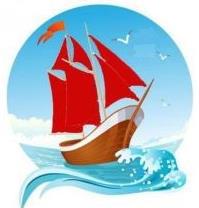 Дополнительная общеразвивающая программа«Хочу все знать»по познавательно-исследовательскойдеятельности для детей 5-7 летСрок реализации – 1 годРазработала воспитатель:Абдурагимова Зарина ИбрагимовнаПояснительная записка	Программа дополнительного образования «Хочу все знать» составлена на основе программы по организации поисковой деятельности детей дошкольного возраста Дыбиной О.В., Подъякова Н.Н., Рахмановой Н.П., Щетиной В.В., и соответствует Федеральным государственным образовательным стандартом дошкольного образования. Данная программа носит инновационный характер и основана на современных подходах к развитию и воспитанию дошкольника, в ней определены содержание и задачи интеллектуального развития ребенка, решаемые в ходе поисково-познавательной деятельности.Характеристикапрограммы «Хочу все знать» по целям обучения – развивающаяпознавательные способности и развития поисково-познавательного мышления;по уровню освоения – дополнительное образование;направленность – научно-техническая; по возрасту – старший  и подготовительный дошкольный возраст;по сроку реализации – 1 год.Концептуальная идея Программы:- Ориентация педагога на обеспечение необходимого уровня интеллектуально-личностного, творческого развития детей, самостоятельности, критичности, уровня аналитико-синтетической деятельности, способности переносить действия с одного содержания на другое, способности к моделированию, умения видеть явления и предметы в перспективе.- Освоение дошкольником операций, действий, движений поисково-познавательной деятельности рассматривается единстве с развитием творческого начала структурой деятельности.Цели, задачи программыЦель: Создание условий для развития поисково-познавательной деятельности детейкак основы интеллектуально-личностного, творческого развития.Задачи программы:Развитие у детей дошкольного возраста предпосылок диалектического мышления т.е. способности видеть многообразие мира в системе взаимосвязей и взаимозависимостей, что, в свою очередь способствует проявлению творческих способностей.Развитие собственного познавательного опыта в обобщенном виде с помощью наглядных средств (эталонов, символов, условных заместителей, моделей).Расширение перспектив поисково-познавательной деятельности путем включения детей в мыслительные, моделирующие, преобразующие действия.Поддержание у детей инициативы, сообразительности, пытливости, самостоятельности, оценочного и критического отношению к миру.Возраст детейПрограмма рассчитана для детей-5-7 лет (приглашаются дети, проявившие способности и особую заинтересованность в поисково-познавательной деятельности).Для успешной реализации программы целесообразно объединение детей в учебные группы численностью от 10 до 12 человек.Формы и режим образовательной деятельности: обучение начинается с 01 октября и заканчивается 31 мая. По запросу родителей (законных представителей) реализация программы может начаться с 1 сентября. В первый год обучения – 1 раз в неделю, по 1 академическому часу.Продолжительность академического часа -30 минут.Формы организации детей: групповая.Формы подведения итогов реализации программы	В качестве форм подведения итогов используются: промежуточные и итоговые мини-олимпиады «Умники и умницы», выступление детей перед сверстниками, участие в праздниках, участие в городских, общероссийских и международных конкурсах.	На протяжении учебного года систематически проводятся обобщающие итоговые занятия, развивающие игры КВН, «Что? Где? Когда?». Детям представляется возможность продемонстрировать свои знания окружающего мира и умения их добывать посредством опытно-экспериментальной деятельности.	В конце года целесообразно проводить итоговые занятия в рамках «Дня открытых дверей» для родителей.Срок реализации программыПрограмма рассчитана на один год обучения. Общая продолжительность обучения составляет 30 часов.Содержание программыФорма проведения занятий – занимательные игры - занятия с элементами экспериментирования, опытнической деятельностью. (Игры-путешествия, игры-соревнования, КВН,  «Что? Где? Когда?» и др.).Организация образовательной работы по программе имеет ряд особенностей, способствующих созданию оптимальных условий для ее реализации. В частности, она определяет задачи по блокам деятельности: информационный блок, действенно-мыслительный, блок преобразования.Цель информационного блока –помочь ребенку получить первоначальныепредставления об окружающем мире с последующим их углублением в ходе поисковой деятельности.Цель действенно-мыслительного блока –обеспечить присвоение детьми средствпознавательной деятельности, которые дают им возможность самостоятельно анализировать, делать выводы, организовывать собственную деятельность.Цель блока преобразования –создание условий для реализации детьми системнызнаний в продуктивных видах деятельности, формирования творческого отношения к окружающему миру.Условно выделяются три составляющие образовательного процесса:Накопление познавательного опыта детей через их исследовательскую деятельность;Обобщение и систематизация познавательного опыта через дидактические игры и на занятиях;Использование и преобразование опыта детей в специально созданных условиях в детских видах деятельности.При внедрении программы в дошкольное учреждение предлагается соблюдать следующие принципы:Принцип оптимального соотношения процессов развития и саморазвития.этом основополагающем принципе базируются все остальные. Его реализация позволяет установить гармоничные соотношения между процессами развития, детерминированными взрослым, и саморазвития, обусловленными собственной активностью ребенка. Если же влияние взрослого оказывается малоэффективным, собственная активность детей может проявляться столь интенсивно, что наблюдается дальнейшее ослабление их контактов со взрослым, что также отрицательно сказывается на развитии дошкольников. Процессы развития ребенка, организуемые взрослым, должны быть построены так, чтобы они одновременно стимулировали и саморазвитие, а это требует особых организации и методов воспитательной работы с детьми. Большинство прежних программ воспитания и обучения просто игнорировали эту важную проблему.2. Принцип соответствия развивающей среды особенностям саморазвития и развития дошкольников.3.Принцип создания оптимальной развивающей среды является проблема оптимальной активизации процесса саморазвития ребенка. Взрослый может участвовать в нем только косвенно, создавая благоприятные условия для экспериментирования. Принцип индивидуализации программы (максимальный учет характерологических особенностей каждого воспитанника).Принцип направленного обучения и развития личности.Программа представляет собой систему, позволяющую развивать у детей познавательный интерес через опытно-экспериментальную деятельность. Перспективное планирование обеспечивает освоение программного материала в определенной последовательности.В основе планирования лежит последовательность работы с детьми над одной из тем (от накопления познавательного опыта к его систематизации и далее к использованию и преобразованию в деятельности).Во время занятия проводятся один или два эксперимента в зависимости от сложности. Структура проведения игры-экспериментирования: Постановка, формулирование проблемы (познавательной задачи); Выдвижение предположений, отбор способов проверки выдвинутых детьми;  Проверка гипотез;  Подведение итогов, вывод; Фиксация результатов;  Вопросы детей.Для положительной мотивации деятельности дошкольников используются различные стимулы: Внешние стимулы (новизна необычность объекта);  Тайна, сюрприз;  Мотив помощи; Познавательный мотив (почему так?); Ситуация выбора.Для успешной реализации программы созданы специальные условия:Уголок экспериментирования;Познавательная комната, где имеется «шкаф- лаборатория» (измерительные приборы, природный материал, разные виды бумаги ткани, сосуды, воронки и т.д.);Методическое обеспечение.Картотека опытов и наблюдений;Перспективное планирование опытно-экспериментальной деятельности;Записи музыкальных произведений (звуки природы, голоса птиц и зверей, звуки транспорта и других механизмов);Игротека на электронных носителях;Таблицы, картины, карточки, схемы;Художественные произведения (загадки, рассказы, пословицы, поговорки);Материал для взаимодействия с родителями (анкеты, БУКЛЕТЫ, оформление информационных уголков);Методическая литература по организации опытно-экспериментальной деятельности.Ожидаемые результаты.Ожидаемые результаты соотнесены с задачами и содержанием программы. Ожидаемый конечный результат состоит в положительной динамике развития личности ребенка его познавательной деятельности и сохранении интереса познания окружающего.Ребенок способен видеть многообразие мира в системе взаимосвязи и взаимозависимостей, проявляет творческие способности.Ребенок проявляет любознательность, задает вопросы взрослым и сверстникам интересуется причинно - следственными связями, пытается самостоятельно придумывать объяснения явлениям природы и поступкам людей.Ребенок проявляет инициативу и самостоятельность в познавательно-исследовательской деятельности, может выполнять элементарные опыты, делать умозаключения и выводы.Ребенок проявляет творчество в процессе практического познания: высказывает догадки, выдвигает гипотезы, проверяет некоторые из них путем эксперимента, испытывает желание обсуждать результаты познавательно-исследовательской деятельности.Перспективное планирование по познавательно-исследовательской деятельности для детей 5-7 летСписок использованной литературы:Дыбина О.В. Что было до.......: Игры- путешествия в прошлое предметов. М.. 2004;Дыбина О.В. Рукотворный мир: Сценарии игр- занятий для дошкольников. М., 2002;Дыбина О.В. и др. Неизведанное рядом: Занимательные опыты и экперименты для дошкольников. М., 2004.Дыбина О.В. Творим, изменяем, преоразуем: Занятия с дошкольниками. М., 2003;Дыбина О.В., Ознакомление с дошкольников с секретами.Тугушева Г.П, Чистякова А.Е. Экспериментальная деятельность в ДОУ. Санкт-Петербург «Детство-Пресс» 2007;ПРИНЯТОна заседании Методического совета  Заместитель заведующего ___________________ Л.А. ПлотниковаПротокол №___ «___»______2022 г.                                УТВЕРЖДАЮЗаведующий МАДОУ ДСКВ «Югорка»___________ С.И.ОрловаМесяцНеделяТемаПрограммные задачиI неделяЭкскурсия в детскую1.Уточнить представления о том, кто такиелабораториюученые (люди, изучающие мир и егоученые (люди, изучающие мир и егоустройство).устройство).2.Познакомить с понятиями «наука»(познание), «гипотеза» (предположение), о(познание), «гипотеза» (предположение), оспособе познания мира – экспериментеспособе познания мира – экспериментеопыте), о назначении детской лаборатории;опыте), о назначении детской лаборатории;3.Дать представления о культуре поведенияв детской лаборатории.в детской лаборатории.II неделяКакая бывает вода?1.Уточнить представления детей освойствах воды: прозрачная, без запаха,свойствах воды: прозрачная, без запаха,Октябрьимеет вес, не имеет собственной формы.имеет вес, не имеет собственной формы.Октябрь2.Познакомить с принципом работыОктябрьпипетки.пипетки.пипетки.пипетки.3.Развить умение действовать по алгоритмуи разгадывать элементарный кроссворд.и разгадывать элементарный кроссворд.III неделяВода – растворитель.1.Выявить вещества, которые растворяютсяОчищение воды.в воде.в воде.2.Познакомить со способом очистки воды –фильтрованием.фильтрованием.3.Закрепить знания о правилах безопасногоповедения при работе с различнымиповедения при работе с различнымивеществами.веществами.IV неделя«Почему осенью1.Показать детям взаимосвязь междулистья желтеют»расцветкой листа и изменением погодырасцветкой листа и изменением погоды(осенью холоднее, чем летом).(осенью холоднее, чем летом).2.Закреплять знания детей о сезонныхизменениях в природе.изменениях в природе.I неделяСила тяготения1.Дать детям представление осуществовании невидимой силы – силысуществовании невидимой силы – силытяготения, которая притягивает предметы,тяготения, которая притягивает предметы,любые тела к Земле.любые тела к Земле.II неделяУпрямые предметы1.Познакомить детей с физическимсвойством предметов – инерцией.свойством предметов – инерцией.2.Развивать умение фиксировать результатыНоябрьнаблюдения.наблюдения.НоябрьНоябрьIII неделяВолшебные1.Познакомить детей с приборами дляIII неделяВолшебные1.Познакомить детей с приборами длястеклышкинаблюдения – микроскопом, лупой,наблюдения – микроскопом, лупой,подзорной трубой, телескопом, биноклем.подзорной трубой, телескопом, биноклем.2.Учить детей пользоваться приборами длянаблюдения.наблюдения.IV неделяПочему предметы1.Познакомить детей с физическимидвижутся?понятиями: «сила», «трение».понятиями: «сила», «трение».2.Показать пользу трения.3.Закрепить умение работать смикроскопом.микроскопом.I неделяХитрости инерции1.Познакомить детей с фокусом,основанном на физическом явлении -основанном на физическом явлении -инерции.инерции.2.Показать возможность практическогоиспользования инерции в повседневнойиспользования инерции в повседневнойжизни (отличить сырые яйца от вареных).жизни (отличить сырые яйца от вареных).ДекабрьII неделяЧто такое масса?1.Выявить свойство предметов – массу.ДекабрьIII неделя«В мире стекла»2.Познакомить с прибором для измеренияДекабрьIII неделя«В мире стекла»1.Расширять представления детей омассы – чашечными весами.массы – чашечными весами.3.Научить способам их использования.предметах, изготовленных из стекла, фаянса,предметах, изготовленных из стекла, фаянса,фарфора.фарфора.2.Развивать умения детей сравнивать ихкачественные характеристики и  свойства.качественные характеристики и  свойства.IV неделя«Фарфоровый секрет1.Познакомить детей с историей созданиякитайцев»стекла и фарфора. Развивать познавательныйстекла и фарфора. Развивать познавательныйинтерес.интерес.I неделяВоздух – невидимка1.Расширить представления детей освойствах воздуха: невидим, не имеетсвойствах воздуха: невидим, не имеетзапаха, имеет вес, при нагреваниизапаха, имеет вес, при нагреваниирасширяется, при охлаждении сжимается.расширяется, при охлаждении сжимается.2.Познакомить детей с историейизобретения воздушного шара.изобретения воздушного шара.3.Закрепить умение самостоятельнопользоваться чашечными весами.пользоваться чашечными весами.II неделяСолнце дарит нам1.Дать детям представление о том, чтотепло и светСолнце является источником тепла и света.Солнце является источником тепла и света.Январь2.Познакомить с понятием «световаяЯнварьэнергия» , показать степень ее поглощенияэнергия» , показать степень ее поглощенияэнергия» , показать степень ее поглощенияэнергия» , показать степень ее поглощенияразными предметами, материалами.разными предметами, материалами.III неделяПочему дует ветер?1.Познакомить детей с причинойвозникновения ветра – движениемвозникновения ветра – движениемвоздушных масс.воздушных масс.2.Уточнить представление детей освойствах воздуха: горячий поднимаетсясвойствах воздуха: горячий поднимаетсявверх – он легкий, холодный опускаетсявверх – он легкий, холодный опускаетсявниз – он тяжелый.вниз – он тяжелый.IV неделяПочему не тонут1.Выявить с детьми зависимость плавучестикорабли?предметов от равновесия сил: соответствиепредметов от равновесия сил: соответствиеразмера, формы предмета с весом.размера, формы предмета с весом.I неделяПутешествие1.Познакомить детей с круговоротом воды вкапелькиприроде, объяснить причину выпаденияприроде, объяснить причину выпаденияФевральосадков в виде дождя и снега.осадков в виде дождя и снега.Февраль2.Расширить представление детей о2.Расширить представление детей означении воды для жизни человека.значении воды для жизни человека.3.Развивать социальные навыки у детей:умение работать в группе, договариваться,умение работать в группе, договариваться,учитывать мнение партнера, доказыватьучитывать мнение партнера, доказыватьправильность своего мнения.правильность своего мнения.II неделяЧем можно измерить1.Расширить представление детей о мерахдлину?длины: условная мерка, единица измерения.длины: условная мерка, единица измерения.2.Познакомить с измерительнымиприборами: линейкой, сантиметровойприборами: линейкой, сантиметровойлентой.лентой.3.Развивать познавательную активностьдетей за счет знакомства с мерами длины вдетей за счет знакомства с мерами длины вдревности (локоть, фут, пас, ладонь, палец,древности (локоть, фут, пас, ладонь, палец,ярд).ярд).III неделяТвердая вода. Почему1.Уточнить представления детей оне тонут айсберги?свойствах льда: прозрачный, твердый, имеетсвойствах льда: прозрачный, твердый, имеетформу, при нагревании тает и превращаетсяформу, при нагревании тает и превращаетсяв воду.в воду.2.Дать представление об айсбергах, ихопасности для судоходства.опасности для судоходства.IV неделяОткуда взялись1.Познакомить детей с понятием «остров»,острова?причинами его образования: движениепричинами его образования: движениеземной коры, повышением уровня моря.земной коры, повышением уровня моря.I неделяКак происходит1.Познакомить детей с природным явлением1.Познакомить детей с природным явлениемизвержение вулкана?– вулканом, причиной его извержения.– вулканом, причиной его извержения.II неделяПочему в космос1.Уточнить представление детей о принципе1.Уточнить представление детей о принципелетают на ракете?работы реактивного двигателя, о значенииработы реактивного двигателя, о значениивоздуха для полета самолета.воздуха для полета самолета.III неделяИспытание магнита1.Познакомить детей с физическимявлением – магнетизмом, магнитом и егоявлением – магнетизмом, магнитом и егоМартособенностями.особенностями.Март2.Опытным путем выявить материалы,2.Опытным путем выявить материалы,которые могут стать магнетическими.которые могут стать магнетическими.3.Показать способ изготовлениясамодельного компаса. Развивать у детейсамодельного компаса. Развивать у детейкоммуникативные навыки,коммуникативные навыки,самостоятельность.самостоятельность.IV неделяО «дрожалке» и1.Познакомить детей с понятием «звук»,«пищалке»выявить причину возникновения звука –выявить причину возникновения звука –дрожание предметов.дрожание предметов.I неделяКак сделать звук1.Обобщить представления детей огромче?физическом явлении – звуке: звук слышим сфизическом явлении – звуке: звук слышим спомощью уха, звуки бывают высокие ипомощью уха, звуки бывают высокие иАпрельнизкие, передается с помощью звуковыхнизкие, передается с помощью звуковыхАпрельволн, можем его усилить с помощьюволн, можем его усилить с помощьюволн, можем его усилить с помощьюволн, можем его усилить с помощьюспециальных предметов.специальных предметов.II неделяЧто такое молния?1.Познакомить детей с понятием«электричество», «электрический ток».«электричество», «электрический ток».2.Объяснить причину образования молнии.3.Сформировать основы безопасногообращения с электричеством.обращения с электричеством.III неделяПочему горит1.Уточнить представление детей о значениифонарик?электричества для людей.электричества для людей.2.Познакомить с батарейкой – хранителемэлектричества – и способом использованияэлектричества – и способом использованиялимона в качестве батарейки.лимона в качестве батарейки.IV неделяЗабавные фокусы1.Учить детей выполнять элементарныефокусы.фокусы.2.Активизировать мыслительные процессы,речевую деятельность в процессеречевую деятельность в процесседемонстрации фокусов.демонстрации фокусов.3.Развивать у детей любознательность,наблюдательность.наблюдательность.I неделяУдивительная соль1.Познакомить с историей появления соли впищевом рационе людей.пищевом рационе людей.2.Расширять знания детей о свойствах солии ее видах.и ее видах.II неделяЦветы. Неизвестные1.Дать детям возможность, проведя опыт,семена.убедиться в необходимости почвы для жизниубедиться в необходимости почвы для жизниМайрастений. Понять как качество почвы влияетрастений. Понять как качество почвы влияетМайна рост и развитие растений, выделитьна рост и развитие растений, выделитьМайразные по составу почвы.разные по составу почвы.III неделя«Где цветы?»1.Помочь детям установить особенностиопыления растений с помощью ветра,опыления растений с помощью ветра,обнаружить пыльцу на цветках.обнаружить пыльцу на цветках.IV неделяНасекомые. «Почему1.Помочь детям выявить причиныкомар пищит, шмельпроисхождения низких и высоких звуков.происхождения низких и высоких звуков.жужжит?»